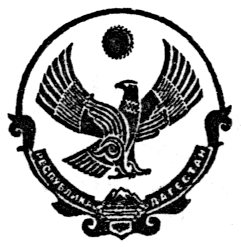 РЕСПУБЛИКА ДАГЕСТАНМУНИЦИПАЛЬНЫЙ РАЙОН «РУТУЛЬСКИЙ РАЙОН»МУНИЦИПАЛЬНОЕ КАЗЕННОЕ ОБРАЗОВАТЕЛЬНОЕ УЧРЕЖДЕНИЕ «РУТУЛЬСКАЯ СОШ №2 им. А.М МИРЗОЕВА»     от “22 “ ноября 2021 г.                                                                                                     № __ПРИКАЗОб открытии школьного спортивного Клуба «Рутул 2»На основании решения педагогического совета от 10.11.2021г. протокол № 2 и в целях реализации стратегии развития физической культуры и спорта, развития детско-юношеского спорта в школе, приобщения учащихся к систематическим занятиям физической культурой и спортом,ПРИКАЗЫВАЮ:Открыть на базе МКОУ «Рутульская СОШ №2 им А.М Мирзоева» структурное подразделение физкультурно-оздоровительной направленности в форме школьного спортивного клуба (далее ШСК «Рутул 2»);Назначить заместителя директора по УВР Абасова Р.А куратором ШСК «Горячая десятка», председателем Казиев Самир К.Контроль за исполнением приказа оставляю за собой.          Директор 		              Давудов И.ИС приказом ознакомлены:				Абасова Р.А			Казиев С.К